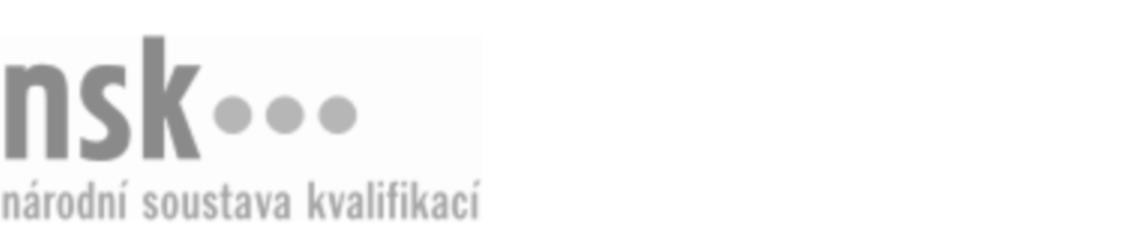 Kvalifikační standardKvalifikační standardKvalifikační standardKvalifikační standardKvalifikační standardKvalifikační standardKvalifikační standardKvalifikační standardFormíř-jádrař / formířka-jádrařka (kód: 21-010-H) Formíř-jádrař / formířka-jádrařka (kód: 21-010-H) Formíř-jádrař / formířka-jádrařka (kód: 21-010-H) Formíř-jádrař / formířka-jádrařka (kód: 21-010-H) Formíř-jádrař / formířka-jádrařka (kód: 21-010-H) Formíř-jádrař / formířka-jádrařka (kód: 21-010-H) Formíř-jádrař / formířka-jádrařka (kód: 21-010-H) Autorizující orgán:Ministerstvo průmyslu a obchoduMinisterstvo průmyslu a obchoduMinisterstvo průmyslu a obchoduMinisterstvo průmyslu a obchoduMinisterstvo průmyslu a obchoduMinisterstvo průmyslu a obchoduMinisterstvo průmyslu a obchoduMinisterstvo průmyslu a obchoduMinisterstvo průmyslu a obchoduMinisterstvo průmyslu a obchoduMinisterstvo průmyslu a obchoduMinisterstvo průmyslu a obchoduSkupina oborů:Hornictví a hornická geologie, hutnictví a slévárenství (kód: 21)Hornictví a hornická geologie, hutnictví a slévárenství (kód: 21)Hornictví a hornická geologie, hutnictví a slévárenství (kód: 21)Hornictví a hornická geologie, hutnictví a slévárenství (kód: 21)Hornictví a hornická geologie, hutnictví a slévárenství (kód: 21)Hornictví a hornická geologie, hutnictví a slévárenství (kód: 21)Týká se povolání:Pracovník ve slévárenstvíPracovník ve slévárenstvíPracovník ve slévárenstvíPracovník ve slévárenstvíPracovník ve slévárenstvíPracovník ve slévárenstvíPracovník ve slévárenstvíPracovník ve slévárenstvíPracovník ve slévárenstvíPracovník ve slévárenstvíPracovník ve slévárenstvíPracovník ve slévárenstvíKvalifikační úroveň NSK - EQF:333333Odborná způsobilostOdborná způsobilostOdborná způsobilostOdborná způsobilostOdborná způsobilostOdborná způsobilostOdborná způsobilostNázevNázevNázevNázevNázevÚroveňÚroveňDodržování bezpečnosti práce ve slévárenském provozeDodržování bezpečnosti práce ve slévárenském provozeDodržování bezpečnosti práce ve slévárenském provozeDodržování bezpečnosti práce ve slévárenském provozeDodržování bezpečnosti práce ve slévárenském provoze33Čtení slévárenských výkresů a postupůČtení slévárenských výkresů a postupůČtení slévárenských výkresů a postupůČtení slévárenských výkresů a postupůČtení slévárenských výkresů a postupů33Zhotovování odlitků ve slévárenství a používání technologických postupů a dovednostíZhotovování odlitků ve slévárenství a používání technologických postupů a dovednostíZhotovování odlitků ve slévárenství a používání technologických postupů a dovednostíZhotovování odlitků ve slévárenství a používání technologických postupů a dovednostíZhotovování odlitků ve slévárenství a používání technologických postupů a dovedností33Odlévání do forem ve slévárenské výroběOdlévání do forem ve slévárenské výroběOdlévání do forem ve slévárenské výroběOdlévání do forem ve slévárenské výroběOdlévání do forem ve slévárenské výrobě33Rozeznání vad odlitků souvisejících s výrobou foremRozeznání vad odlitků souvisejících s výrobou foremRozeznání vad odlitků souvisejících s výrobou foremRozeznání vad odlitků souvisejících s výrobou foremRozeznání vad odlitků souvisejících s výrobou forem33Příprava formovacích a jádrových směsíPříprava formovacích a jádrových směsíPříprava formovacích a jádrových směsíPříprava formovacích a jádrových směsíPříprava formovacích a jádrových směsí33Obsluha slévárenských výrobních technologických zařízeníObsluha slévárenských výrobních technologických zařízeníObsluha slévárenských výrobních technologických zařízeníObsluha slévárenských výrobních technologických zařízeníObsluha slévárenských výrobních technologických zařízení33Používání regeneračního systému formovacích směsíPoužívání regeneračního systému formovacích směsíPoužívání regeneračního systému formovacích směsíPoužívání regeneračního systému formovacích směsíPoužívání regeneračního systému formovacích směsí33Formíř-jádrař / formířka-jádrařka,  28.03.2024 17:49:11Formíř-jádrař / formířka-jádrařka,  28.03.2024 17:49:11Formíř-jádrař / formířka-jádrařka,  28.03.2024 17:49:11Formíř-jádrař / formířka-jádrařka,  28.03.2024 17:49:11Strana 1 z 2Strana 1 z 2Kvalifikační standardKvalifikační standardKvalifikační standardKvalifikační standardKvalifikační standardKvalifikační standardKvalifikační standardKvalifikační standardPlatnost standarduPlatnost standarduPlatnost standarduPlatnost standarduPlatnost standarduPlatnost standarduPlatnost standarduStandard je platný od: 21.10.2022Standard je platný od: 21.10.2022Standard je platný od: 21.10.2022Standard je platný od: 21.10.2022Standard je platný od: 21.10.2022Standard je platný od: 21.10.2022Standard je platný od: 21.10.2022Formíř-jádrař / formířka-jádrařka,  28.03.2024 17:49:11Formíř-jádrař / formířka-jádrařka,  28.03.2024 17:49:11Formíř-jádrař / formířka-jádrařka,  28.03.2024 17:49:11Formíř-jádrař / formířka-jádrařka,  28.03.2024 17:49:11Strana 2 z 2Strana 2 z 2